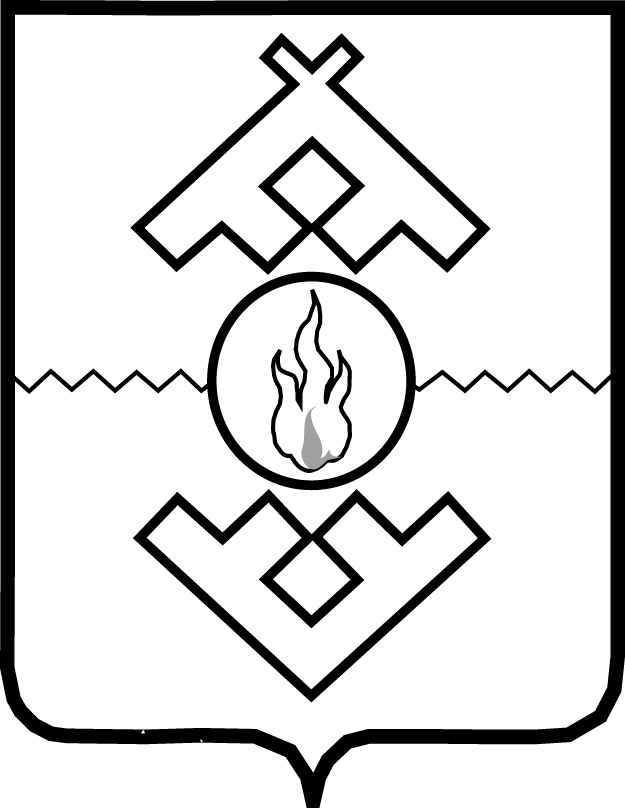 Губернатор Ненецкого автономного округаПОСТАНОВЛЕНИЕот 25 декабря 2013 г. № 51-пгг. Нарьян-Мар(с изменениями от 12.12.2014 № 76-пг)Об утверждении Инвестиционной стратегии Ненецкого автономного округа на период до 2020 годаВ целях реализации Плана мероприятий («дорожной карты») внедрения Стандарта деятельности органов исполнительной власти по обеспечению благоприятного инвестиционного климата в Ненецком автономном округе, утвержденного распоряжением губернатора Ненецкого автономного округа от 23.09.2013 № 207-рг, ПОСТАНОВЛЯЮ: 1. Утвердить Инвестиционную стратегию Ненецкого автономного округа на период до 2020 года согласно Приложению к настоящему постановлению.2. Определить координатором реализации Инвестиционной стратегии Ненецкого автономного округа на период до 2020 года Департамент финансов, экономики и имущества Ненецкого автономного округа.3. Настоящее постановление вступает в силу со дня его официального опубликования.Губернатор Ненецкого автономного округа                                                                   И.Г. ФёдоровИнвестиционная стратегия Ненецкого автономного округа на период до 2020 годаРаздел IОбщие положения1. Инвестиционная политика является важнейшей составной частью экономической политики Ненецкого автономного округа. Результатом ее реализации является привлечение инвестиций в объемах, обеспечивающих диверсификацию производства и расширенное воспроизводство экономики, повышение качества жизни населения Ненецкого автономного округа.Инвестиционная политика - целенаправленная деятельность исполнительных органов государственной власти Ненецкого автономного округа и органов местного самоуправления по активизации и стимулированию инвестиционного процесса, привлечению и эффективному использованию инвестиционных ресурсов для решения проблем комплексного социально-экономического развития Ненецкого автономного округа.Главной целью инвестиционной политики является обеспечение реализации стратегических целей и задач социально-экономического развития Ненецкого автономного округа - высокого уровня качества жизни населения на основе устойчивого развития экономики Ненецкого автономного округа.2. Инвестиционная стратегия Ненецкого автономного округа на период до 2020 года - документ стратегического планирования, являющийся частью общей Стратегии социально-экономического развития Ненецкого автономного округа на перспективу до 2030 года, утвержденной постановлением Собрания депутатов Ненецкого автономного округа от 22.06.2010 № 134-сд, и предусматривающий систему целей, задач, принципов и приоритетов инвестиционной политики Ненецкого автономного округа, способствующих достижению стратегических целей социально-экономического развития Ненецкого автономного округа, а также формированию благоприятного инвестиционного климата и привлечению ресурсов для реализации инвестиционных проектов.Инвестиционная стратегия Ненецкого автономного округа на период до 2020 года (далее – Стратегия) определяет целевые ориентиры реализации инвестиционной политики Ненецкого автономного округа.Актуальность разработки и реализации Стратегии заключается в необходимости преодоления инфраструктурных ограничений и ускорения социально-экономического развития Ненецкого автономного округа, прежде всего за счет внебюджетных источников финансирования, роста инвестиционной активности бизнеса, повышения эффективности государственного регулирования инвестиционной сферы.3. Стратегия направлена на повышение инвестиционной привлекательности Ненецкого автономного округа, формирование условий для мобилизации внутренних и увеличения притока внешних инвестиционных ресурсов и новых технологий в экономику Ненецкого автономного округа, расширение источников инвестирования для бизнеса и проектов, инициируемых органами власти Ненецкого автономного округа, повышение эффективности инвестиций, развитие региональной инфраструктуры с использованием механизмов государственно-частного партнерства.4. Стратегия является одним из основных инструментов реализации инвестиционной политики Ненецкого автономного округа. Достижение целей Стратегии возможно путем формирования системы привлечения инвестиционных ресурсов, совершенствования механизма государственной поддержки инвестиционной деятельности, обеспечения эффективного использования имеющегося в Ненецком автономном округе инвестиционного потенциала.Раздел IIЦель и задачи Стратегии5. Стратегической целью социально-экономического развития Ненецкого автономного округа является повышение уровня жизни населения округа на основе устойчивого развития ведущих отраслей промышленности, сельского хозяйства и формирования реального сектора экономики в округе, обладающего долгосрочным потенциалом динамичного роста, диверсифицированной структурой производства, инновационной восприимчивостью и ориентированностью на социальные нужды населения.Целью Стратегии является обеспечение высоких темпов привлечения инвестиций в экономику Ненецкого автономного округа. Результат реализации данной цели выражается в опережающем росте объемов инвестиций в основной капитал Ненецкого автономного округа, направленных на преодоление инфраструктурных ограничений экономического роста и диверсификацию экономики в сторону производств глубокой степени переработки, производств инновационной продукции, развития сферы услуг.6. Главными задачами Стратегии являются формирование благоприятного инвестиционного климата и активное привлечение инвестиций в экономику Ненецкого автономного округа, решение которых способствует привлечению и повышению эффективности использования инвестиционных ресурсов, формированию условий для опережающего создания транспортной и энергетической инфраструктуры, технологического обновления основного капитала в коммунальной и социальной сфере, производства инновационной и высокотехнологичной продукции.7. Система задач Стратегии представлена следующей структурой:1) формирование благоприятного инвестиционного климата на территории Ненецкого автономного округа:повышение инвестиционной привлекательности Ненецкого автономного округа (создание конкурентоспособной системы государственной поддержки инвестиционной деятельности; развитие инвестиционного потенциала; снижение инвестиционных рисков; формирование позитивного инвестиционного имиджа);развитие инвестиционной активности на территории Ненецкого автономного округа;2) активное привлечение инвестиций.8. Формирование благоприятного инвестиционного климата определяется повышением инвестиционной привлекательности Ненецкого автономного округа и развитием инвестиционной активности на его территории. Степень инвестиционной привлекательности является определяющим условием активной инвестиционной деятельности, а, следовательно, и эффективного социально-экономического развития экономики Ненецкого автономного округа.Создание конкурентоспособной системы государственной поддержки инвестиционной деятельности определяется планомерной реализацией Плана мероприятий («дорожной карты») внедрения Стандарта деятельности органов исполнительной власти по обеспечению благоприятного инвестиционного климата в Ненецком автономном округе, утвержденного распоряжением губернатора Ненецкого автономного округа от 23.09.2013 № 207-рг.Решение задачи развития инвестиционного потенциала измеряется в целом показателями роста инвестиций в Ненецком автономном округе.В процессе реализации Стратегии учет инвестиционных рисков и выработка механизмов по их преодолению имеет большое значение, поскольку Ненецкий автономный округ заинтересован в привлечении не только отечественных, но и иностранных инвестиций.9. Формирование позитивного инвестиционного имиджа Ненецкого автономного округа должно осуществляться по следующим направлениям:формирование престижности территории с помощью средств массовой информации и иных информационно-справочных материалов;использование возможностей официального портала органов власти Ненецкого автономного округа (adm-nao.ru) и специализированного двуязычного интернет-портала, посвященного инвестиционной деятельности в Ненецком автономном округе (invest.adm-nao.ru) для размещения информации об инвестиционных процессах;активность органов исполнительной власти Ненецкого автономного округа в достижении определенной известности в отечественном и мировом сообществе;популяризация достижений округа и его инвестиционных возможностей на различных выставках, встречах и семинарах как в России, так и за рубежом, а также прием отечественных и иностранных делегаций на территории Ненецкого автономного округа.10. Развитие инвестиционной активности характеризуется положительным темпом роста инвестиций как в целом по Ненецкому автономному округу, так и по таким источникам, как частные и иностранные инвестиции; ростом количества инвестиционных проектов как в целом в экономике Ненецкого автономного округа, так и в отдельных отраслях и территориях.Реализация политики активного привлечения инвестиций в экономику Ненецкого автономного округа характеризуется увеличением объема инвестиций в основной капитал за счет всех источников финансирования (от 59 060,0 млн. рублей в 2012 году до 80 611,94 млн. рублей к 2020 году).Раздел IIIАнализ конкурентных позиций Ненецкого автономного округа по привлечению инвестиций11. Анализ ключевых сильных и слабых сторон, с точки зрения инвестиционной привлекательности региона, строится на основе диагностики социально-экономической ситуации в Ненецком автономном округе и динамики положения в инвестиционном рейтинге.12. Первыми по значимости конкурентными преимуществами Ненецкого автономного округа остаются выгодное географическое положение: северное побережье европейской части России, близость Северного морского пути и наличие больших запасов и месторождений полезных ископаемых: углеводородного сырья, подготовленного к освоению и мало освоенного до настоящего времени, нефти, природного газа, газового конденсата и других полезных ископаемых. С ними напрямую связан основной приток инвестиций в Ненецкий автономный округ.Среди ключевых сильных сторон Ненецкого автономного округа можно выделить стабильную общественно-политическую обстановку, что является основным условием для привлечения инвестиций.Уровень региональной конкурентоспособности и инвестиционной привлекательности определяется и позитивным воздействием таких факторов, как хороший природно-ресурсный потенциал Ненецкого автономного округа             (36-е место в 2012 году среди регионов Российской Федерации по данным рейтингового агентства «Эксперт РА»), объем инвестиций в основной капитал за счет всех источников финансирования (59 060,0 млн. рублей в 2012 году), объем инвестиций в основной капитал на душу населения (915 533 рублей в 2011 году –     1 место среди регионов Российской Федерации).К числу сравнительно благоприятных компонентов относятся достигнутый уровень округа реальных денежных доходов населения, хорошее состояние экологии, благоприятная демографическая ситуация.13. Среди слабых сторон социально-экономического положения Ненецкого автономного округа на первое место выходит неразвитость транспортной инфраструктуры. Ненецкий автономный округ - единственный субъект Российской Федерации, расположенный в Европейской части России и не имеющий связи с транспортной сетью страны по автомобильным дорогам с твердым покрытием и железнодорожного сообщения. В настоящее время по уровню транспортной освоенности округ занимает одно из последних мест среди субъектов Российской Федерации.Среди слабых сторон также можно выделить неблагоприятные климатические условия, что является естественным препятствием для активного освоения территории.14. В период до 2020 года необходима концентрация усилий на развитие конкуренции, новых технологических изменений и возрастание роли человеческого капитала. Значительно усилится роль инноваций в социально-экономическом развитии при снижении влияния традиционных факторов роста общего развития региона. Все более обостряются угрозы усиления внутренних ограничений роста общего развития региона, обусловленных недостаточным развитием транспортной и энергетической инфраструктуры и дефицитом квалифицированных инженерных и рабочих кадров. Действие структурных ограничений усиливается нерешенностью ряда социальных и институциональных проблем, связанных с высоким уровнем социальной дифференциации, высокими рисками ведения предпринимательской деятельности, недостаточным уровнем развития инновационной системы, социальной инфраструктуры.15. Стратегия учитывает слабые и сильные стороны текущего состояния инвестиционной привлекательности Ненецкого автономного округа, а также новые возможности и угрозы развития экономики в перспективе.Раздел IVСтратегические приоритеты инвестиционной политики16. Ненецкий автономный округ не ограничивает привлекаемые инвестиции по отраслевому признаку.В целях ускоренного и гармоничного экономического развития Ненецкий автономный округ определяет отраслевые приоритеты для реализации инвестиционных проектов.17. Для целей реализации инвестиционных проектов приоритетными отраслями Ненецкого автономного округа являются:1) минерально-сырьевой комплекс;2) агропромышленный комплекс;3) туризм и рекреация;4) строительный комплекс;5) социальная сфера и сфера жилищно-коммунального хозяйства;6) связь и телекоммуникации;7) охрана природы и экологическая безопасность;8) транспортно-логистическая инфраструктура и дорожное хозяйство.18. На территории Ненецкого автономного округа открыто 90 месторождений углеводородного сырья. В недрах Ненецкого автономного округа сосредоточено более 1,2 млрд тонн запасов нефти и более 520 млрд куб.м. газа.Минерально-сырьевую базу твердых полезных ископаемых Ненецкого автономного округа составляют каменный уголь (энергетический, коксующийся), горючие сланцы, марганец, ванадий, титан, железо, медь, полиметаллы, никель, кобальт, молибден, кадмий, германий, ртуть, мышьяк, селен, алюминий, редкие земли, уран, серебро, золото, платиноиды, алмазы, флюорит, барит, целестин, оптическое сырье (флюорит, кварц), фосфориты, цеолиты, камнесамоцветное сырье, коллекционные минералы, породы, окаменелости, стройматериалы, известняки и доломиты, и некоторые другие виды сырья.Однако современное состояние ресурсной базы твердых полезных ископаемых характеризуется слабой изученностью перспективных регионов и крайне низкой степенью разведанности известных рудопроявлений и месторождений. Промышленная оценка с подсчетом запасов дана только для некоторых месторождений каменного угля, флюорита и агатов.Одной из причин сдерживания освоения богатств региона является их удаленность от основных транспортных систем. Значительные ресурсы твердых полезных ископаемых определяют неизбежную перспективу их промышленной подготовки и освоения. Благоприятными предпосылками к созданию горнорудной промышленности в Ненецком автономном округе являются формирование новых транспортных систем, как сухопутных, так и морских, открывающих широкие возможности экспорта минерального сырья в другие регионы России и в зарубежные страны.19. В силу специфики природно-ресурсного потенциала экономика Ненецкого автономного округа носит монопрофильный характер и ориентирована, в первую очередь, на нефтедобывающую отрасль. В 2013 году в Ненецком автономном округе добыто 13,3 млн тонн нефти и газового конденсата. В 2014 году ожидается увеличение объемов добычи до 14,4 млн тонн. Перспективы увеличения объемов добычи связаны с выходом на промышленный уровень добычи нефти на месторождениях Центрально-Хорейверского поднятия, а также вводом в эксплуатацию месторождений им. Р. Требса, им. А. Титова, Лабаганского и Наульского нефтяных месторождений.20. Биологические ресурсы Ненецкого автономного округа имеют специфический характер в силу особенностей географического положения и климата:1) рыбная отрасль Ненецкого автономного округа обладает значительным ресурсным потенциалом - рыбохозяйственный фонд округа составляют 3000 км морского побережья Белого, Баренцева и Карского морей, более 4000 км водотоков, множество больших, средних и малых озер (161 озеро общей площадью водного зеркала 100200 га), а также дельтовая часть бассейна реки Печоры и 1542 реки протяженностью 26624 км. Практически все водоемы служат местом нагула, зимовки, нереста и миграции различных видов рыб;2) в Ненецком автономном округе сосредоточено значительное поголовье оленей (11,7 % от поголовья оленей России).21. Ненецкий автономный округ обладает уникальными природно-климатическими и природно-историческими комплексами, способными привлечь российских и иностранных туристов: 1) уникальные равнинные тундры (Большеземельская, Малоземельская, Канинская тундры), представляющие собой волнистые равнины с большим количеством озер, рек и цепочками гряд;2) природные заповедники (Ненецкий государственный заповедник) и памятники природы (например, геотермальный источник государственный памятник природы Пым-Вашор, каньон Большие ворота в районе реки Белая);3) традиционная культура коренных народов: Север Тимана – одно из мест, где проходили традиционные маршруты кочевий оленеводов, а остров Вайгач – единственный в своем роде священный остров народов Севера, на котором расположены древние ненецкие святилища;4) Пустозерское городище – памятник археологии федерального значения.22. В целях содействия эффективному развитию объектов инфраструктуры и развитию морских портов Ненецкого автономного округа с использованием механизма государственно-частного партнерства в сентябре 2014 года между Администрацией Ненецкого автономного округа и Ассоциацией морских торговых портов состоялось подписание Соглашения о сотрудничестве при реализации инвестиционных проектов по строительству универсального и специализированных перегрузочных комплексов для перевалки грузов в морском порту Индига и реконструкции морского торгового порта в г. Нарьян-Маре.Строительство морского порта Индига соединит Ненецкий автономный округ с транспортной сетью России.23. В связи с подписанием Договора между органами государственной власти Архангельской области и Ненецкого автономного округа о взаимодействии при осуществлении полномочий органов государственной власти субъектов Российской Федерации, исполнение всех полномочий субъектов Российской Федерации на период с 1 января 2015 года по 31 декабря 2021 года переданы органам государственной власти Ненецкого автономного округа с зачислением в окружной бюджет части доходов от федеральных налогов, поступающих от плательщиков на территории Ненецкого автономного округа. В связи с этим регион получает возможность в полном объеме осуществлять дорожную деятельность в отношении автомобильных дорог регионального или межмуниципального значения и обеспечения безопасности дорожного движения на них, что позволит осуществить инвестиционные проекты, направленные на развитие транспортной системы региона.24. В рамках концепции развития Нарьян-Марского авиаотряда предусмотрено обновление авиапарка, осуществление реконструкции взлетно-посадочной полосы, строительство новых аэропортовых сооружений и обновление инженерных коммуникаций, что позволит улучшить качество обслуживания пассажирских и грузовых перевозок.Раздел VОсновные направления и меры реализации Стратегии25. Основными направлениями Стратегии являются:1) формирование инвестиционной инфраструктуры;2) формирование благоприятного инвестиционного климата;3) активное привлечение прямых инвестиций, в том числе иностранных.26. Инвестиционная инфраструктура включает в себя три сектора участников инвестиционного процесса:1) инвесторы, интерес которых заключается в эффективной реализации инвестиционного проекта;2) компании обеспечения и сопровождения инвестиционного процесса (прежде всего, это частный сектор, включающий коммерческие банки, страховые компании, профессиональных участников фондового рынка, консалтинговые компании, и иных участников);3) государственный сектор, выступающий и как инвестор, и как основной регулятор инвестиционной деятельности, и как непосредственный участник обеспечения инвестиционного процесса.27. Первый этап реализации Стратегии предполагает опережающее развитие государственного сектора инвестиционной инфраструктуры. Создаваемая инфраструктура управления инвестиционной политикой должна обеспечивать эффективное распределение зон ответственности органов государственной власти Ненецкого автономного округа.28. Управление инвестиционной политикой включает в себя:Администрацию Ненецкого автономного округа;уполномоченные органы (исполнительные органы государственной власти Ненецкого автономного округа и органы местного самоуправления муниципальных образований Ненецкого автономного округа по отдельным направлениям);совещательные органы (Координационный совет по развитию инвестиционной и предпринимательской деятельности на территории Ненецкого автономного округа).Указанные органы должны обеспечить формирование благоприятного инвестиционного климата в Ненецком автономном округе и дать первичный толчок к повышению инвестиционной активности в Ненецком автономном округе. Кроме развития государственного сектора инвестиционной инфраструктуры, необходимо развивать рыночные механизмы ее развития, сектор финансовых, консалтинговых и иных услуг.29. Задачей развития инвестиционной инфраструктуры является переход на рыночное саморегулирование данного сектора с минимальным государственным участием, что должно стать основой активности и развития частного сектора обеспечения инвестиционного процесса. Активность каждой из сторон инвестиционного процесса - государства, инвесторов, компаний обеспечения и сопровождения инвестиционного процесса - должна стимулировать активность других участников.30. Формирование благоприятного инвестиционного климата в Ненецком автономном округе является основным условием, способствующим привлечению инвестиций в экономику и определяющим уровень комфортности территории для инвестиционной деятельности.31. В целях формирования благоприятного инвестиционного климата в округе определены пять ключевых направлений работы:создание конкурентоспособной системы государственной поддержки инвестиционной деятельности;развитие инвестиционного потенциала;снижение инвестиционных рисков;формирование позитивного инвестиционного имиджа;развитие инвестиционной активности.32. В целях создания в Ненецком автономном округе благоприятного инвестиционного климата постановлением губернатора Ненецкого автономного округа от 31.10.2012 № 39-пг утверждена Инвестиционная декларация Ненецкого автономного округа, определяющая:обязательства высшего должностного лица региона по обеспечению и защите прав инвесторов;принципы взаимодействия органов государственной власти Ненецкого автономного округа и органов местного самоуправления муниципальных образований Ненецкого автономного округа с субъектами инвестиционной и предпринимательской деятельности;гарантии и меры поддержки субъектов инвестиционной и предпринимательской деятельности.33. При губернаторе Ненецкого автономного округа создан Координационный совет по развитию инвестиционной и предпринимательской деятельности на территории Ненецкого автономного округа - постоянно действующий совещательный коллегиальный орган, созданный в целях содействия реализации государственной политики в сфере инвестиционной деятельности и развития предпринимательства на территории Ненецкого автономного округа, содействия обеспечению согласованного функционирования и взаимодействию территориальных органов федеральных органов исполнительной власти, органов государственной власти Ненецкого автономного округа, органов местного самоуправления муниципальных образований Ненецкого автономного округа, общественных организаций, юридических лиц и индивидуальных предпринимателей.34. В целях определения правовых и экономических основ инвестиционной деятельности на территории Ненецкого автономного округа, принципов инвестиционной политики, форм и мер государственной поддержки инвестиционной деятельности, а также установления гарантии равной защиты прав, интересов и имущества субъектов инвестиционной деятельности, осуществляемой в форме капитальных вложений, принят закон Ненецкого автономного округа «О государственной поддержке инвестиционной деятельности в Ненецком автономном округе, осуществляемой в форме капитальных вложений».35. Формирование и совершенствование нормативной правовой базы Ненецкого автономного округа позволит создать систему законодательного комплекса, формирующего систему привлечения и стимулирования инвестиций, устанавливающего гарантии безопасности инвестиций и механизмы защиты прав инвесторов. При этом должны быть соблюдены следующие принципы:стабильность законодательства, регулирующего инвестиционную деятельность;отработка процедур и механизмов, защищающих инвесторов от неправомерных действий органов государственной власти, органов местного самоуправления и их должностных лиц;признание и соблюдение прав инвестора на реализацию инвестиционного проекта;недопущение ухудшения условий для инвесторов;защита прав собственности и улучшение взаимодействий с корпоративным менеджментом;использование прогрессивного инструментария воздействия органов государственной власти Ненецкого автономного округа на частный бизнес.36. Предоставление на законодательном уровне имущественных и иных правовых гарантий инвесторам является одним из факторов увеличения притока инвестиций.Государственная поддержка инвестиционных проектов с использованием финансовых механизмов стимулирования (предоставление налоговых льгот, государственных гарантий, субсидий либо иных форм финансирования) основывается на соответствии инвестиционных проектов приоритетным видам экономической деятельности Ненецкого автономного округа.37. Для целей реализации задачи привлечения прямых инвестиций в экономику Ненецкого автономного округа следует поддерживать в активном состоянии систему партнерских отношений с профессиональными участниками инвестиционного рынка и потенциальными инвесторами, банками, специализированными финансовыми учреждениями и организациями, с российскими и международными институтами развития.38. Постоянный рост компетентности и профессионализма сотрудников является одним из ключевых условий создания благоприятного инвестиционного климата. Исполнительные органы государственной власти Ненецкого автономного округа должны обеспечивать обучение, повышение квалификации и оценку компетентности сотрудников в деятельности по привлечению инвестиций, в работе с инвесторами и реализации проектов государственно-частного партнерства.Должно быть организовано изучение лучшего российского и международного опыта по улучшению предпринимательского климата. Для этих целей необходимо регулярно организовывать стажировки и иные формы обмена опытом сотрудников отраслевых исполнительных органов государственной власти Ненецкого автономного округа в соответствующих органах власти и институтах развития в иных субъектах Российской Федерации и за рубежом.В Ненецком автономном округе должна быть сформирована система профессионального образования, ориентированная на потребности инвесторов и реализуемых инвестиционных проектов. Указанная работа является эффективной только при условии совместной и открытой работы по прогнозированию потребностей в специалистах и их квалификации представителями бизнеса, органов государственной власти Ненецкого автономного округа, профессионального образования.39. Для снижения рисков необходимо активно формировать и совершенствовать нормативную правовую базу осуществления инвестиционных проектов на территории Ненецкого автономного округа. Особое внимание необходимо уделить разработке и закреплению прозрачных и эффективных инструментов поддержки инвестиционных проектов, а также механизмов их реализации. 40. Снижению влияния отдельных видов риска на деятельность субъектов инвестиционной деятельности способствует активное развитие системы страхования, стимулирования активизации конкуренции в этом сегменте финансового рынка. Страховая защита должна обеспечивать интересы не только самих инвесторов, но и интересы государства, общества в целом, других заинтересованных сторон.41. Способность региональных властей эффективно работать в современных условиях роста конкуренции регионов за ресурсы и ужесточения требований инвесторов является определяющим фактором для повышения инвестиционной активности и придания динамизма росту экономики регионов.42. Инструментами повышения инвестиционной активности и привлечения инвестиций как в инфраструктурный, так и в частный сектора экономики Ненецкого автономного округа, являются реестр инвестиционных проектов, реализуемых на территории Ненецкого автономного округа, и реестр инфраструктурных площадок в Ненецком автономном округе.Целями создания указанных инструментов являются организация системы учета инвестиционных проектов и инфраструктурных площадок для последующего привлечения инвестиционных ресурсов на основе единой базы данных, а также создание информационной основы для содействия повышению инвестиционной активности на территории Ненецкого автономного округа.43. Особое внимание необходимо уделить стимулированию инвестиционной активности действующих предприятий, ориентированных на расширение или модернизацию производства, активизацию экспортной деятельности, а также реализацию мероприятий энергосбережения и повышения энергетической эффективности.44. Необходимо формировать новые инструменты и условия привлечения свободных финансовых ресурсов физических и юридических лиц Ненецкого автономного округа для их активного включения в инвестиционный процесс путем инвестирования в проекты, реализуемые на территории Ненецкого автономного округа.46. В условиях высокой конкуренции за инвестиционные ресурсы, которые складываются как на международной арене, так и внутри Российской Федерации между регионами, прежние пассивные методы привлечения инвесторов перестают быть эффективными. Необходимо проводить активную политику по поиску и привлечению прямых инвестиций, включая иностранные инвестиции, и локализации новых производств на территории Ненецкого автономного округа. Активное привлечение инвестиций связано с формированием программных мероприятий, направленных непосредственно на привлечение инвестиций в действующие предприятия, в инфраструктурные проекты, локализацию новых производств, реализацию иных коммерческих и инновационных проектов. В рамках данной задачи необходимо формирование и внедрение системы оценки эффективности деятельности органов исполнительной власти Ненецкого автономного округа и местного самоуправления муниципальных образований Ненецкого автономного округа, основанной на факте достижения плановых показателей привлечения инвестиций (по объемам и темпам роста) в соответствующей курируемой сфере.47. Одним из основных механизмов активной политики по привлечению инвестиций является формирование круга компаний-партнеров, содействующих инвесторам в размещении производств на территории Ненецкого автономного округа.Привлечение прямых инвестиций связано и с активизацией использования инструментов фондового рынка действующими предприятиями Ненецкого автономного округа, особенно с государственным участием Ненецкого автономного округа. Возможность активного привлечения инвестиций зависит и от уровня корпоративного управления и инвестиционной привлекательности компаний. Поэтому необходимо формировать активный подход к управлению компаниями, принадлежащими полностью либо частично Ненецкому автономному округу, с целью роста их деловой и инвестиционной активности, повышения их капитализации, внедрения международных стандартов управления.48. Основой опережающего роста привлечения инвестиций и развития экономики является политика активного поиска и привлечения инвесторов и локализации новых производств на территории Ненецкого автономного округа.49. Наиболее целенаправленным механизмом активного привлечения инвестиций в экономику Ненецкого автономного округа является реализация инфраструктурных проектов государственно-частного партнерства. Реализация таких проектов позволяет снизить нагрузку на окружной бюджет по капиталовложениям, пересмотреть планы строительства объектов инфраструктуры в сторону расширения перечня и ускорения сроков ввода их в эксплуатацию, обеспечить более полный и широкий масштаб охвата новым строительством и реконструкцией объектов инфраструктуры и ввод новых производственных мощностей, использовать современные технологии, инновационные и энергоэффективные решения. Одной из основных задач реализации государственной политики в сфере государственно-частного партнерства является создание рынка инфраструктурных проектов государственно-частного партнерства Ненецкого автономного округа, что должно обеспечить стабильный спрос со стороны частного бизнеса на инвестирование в инфраструктуру Ненецкого автономного округа.Раздел VIМеханизмы координации и реализации Стратегии50. Департамент финансов, экономики и имущества Ненецкого автономного округа является уполномоченным органом исполнительной власти Ненецкого автономного округа по формированию инвестиционной политики Ненецкого автономного округа, выполняющим ведущую и координирующую роль в формировании и реализации инвестиционной политики Ненецкого автономного округа.51. Координатором реализации Стратегии является Координационный совет по развитию инвестиционной и предпринимательской деятельности на территории Ненецкого автономного округа.52. Инвестиционные процессы охватывают практически все отрасли и сферы хозяйственной деятельности, вовлекают различные группы участников со своими специфическими интересами. Поэтому в управление инвестиционной политикой активно включаются органы исполнительной власти Ненецкого автономного округа, которые наделены полномочиями в реализации тех направлений инвестиционной политики, где они являются центром специальных компетенций. Руководители органов государственной власти Ненецкого автономного округа и местного самоуправления муниципальных образований Ненецкого автономного округа, осуществляющие конкретные направления инвестиционной политики, персонально отвечают за реализацию конкретных мер и достижение целевых значений плановых показателей Стратегии.53. Реализация Стратегии будет осуществляться в 2 этапа:1) I этап (2014 - 2015 годы) предусматривает необходимость:формирования нормативной правовой базы;формирования инфраструктуры поддержки инвестиционной деятельности;сопровождения инвестиционных проектов по принципу «одного окна»;формирования системы активного привлечения инвестиций;внедрения механизмов государственно-частного партнерства при реализации инвестиционных проектов;2) II этап (2016 - 2020 годы) предусматривает:обеспечение развития инфраструктуры;реализацию крупномасштабных инвестиционных проектов;активное привлечение российских и иностранных инвестиций в форме капитальных вложений.54. Исходя из результатов социально-экономического развития Ненецкого автономного округа, Стратегия подлежит ежегодному пересмотру с внесением соответствующих изменений.55. Реализация мероприятий Стратегии осуществляется на основании Плана мероприятий по реализации Стратегии (далее – План мероприятий) в соответствии с Приложением к настоящей Стратегии.56. План мероприятий разрабатывается на трехлетний период и ежегодно корректируется со сдвигом временного горизонта планирования на один год вперед.57. Мониторинг реализации Стратегии осуществляет Департамент финансов, экономики и имущества Ненецкого автономного округа, который ежегодно, до 1 июля года, следующего за отчетным, размещает отчет о реализации Стратегии на специализированном двуязычном интернет-портале, посвященном инвестиционной деятельности в Ненецком автономном округе.58. Постоянный общественный контроль реализации Стратегии осуществляет Экспертная группа Ненецкого автономного округа – общественный совещательный орган, сформированный из числа представителей бизнес-сообщества Ненецкого автономного округа и созданный с целью мониторинга внедрения Стандарта деятельности органов исполнительной власти по обеспечению благоприятного инвестиционного климата в Ненецком автономном округе.План мероприятийпо реализации инвестиционной стратегии Ненецкого автономного округа на период до 2020 года_____________Приложение к постановлению губернатора Ненецкого автономного округаот 25.12.2013 № 51-пг«Об утверждении Инвестиционной стратегии Ненецкого автономного округа на период до 2020 года»Приложение к постановлению губернатораНенецкого автономного округаот 25.12.2013 № 51-пг«Об утверждении Инвестиционной стратегии Ненецкого автономного округа на период до 2020 года»№ п/пНаименование мероприятияСроки реализации, годыОбъем финансирования (окружной бюджет) (тыс. рублей)Объем финансирования (окружной бюджет) (тыс. рублей)Объем финансирования (окружной бюджет) (тыс. рублей)Ожидаемый результатОтветственный исполнитель№ п/пНаименование мероприятияСроки реализации, годы2015 год2016 год2017 год123456781Проведение заседаний Координационного совета по развитию инвестиционной и предпринимательской деятельности на территории Ненецкого автономного округавесь период---проведение заседаний по мере необходимости, но не реже одного раза в два месяцаДепартамент финансов, экономики и имущества Ненецкого автономного округа2Разработка, принятие и актуализация нормативных правовых актов Ненецкого автономного округа в целях реализации закона Ненецкого автономного округа «О государственной поддержке инвестиционной деятельности в Ненецком автономном округе, осуществляемой в форме капитальных вложений»2015 год---принятие нормативных правовых актов Ненецкого автономного округа, реализующих нормы закона Ненецкого автономного округа «О государственной поддержке инвестиционной деятельности в Ненецком автономном округе, осуществляемой в форме капитальных вложений»Департамент финансов, экономики и имущества Ненецкого автономного округа3Разработка и принятие нормативных правовых актов Ненецкого автономного округа, регулирующих сферу государственно-частного партнерствавесь период---внесение изменений в закон Ненецкого автономного округа от 19.12.2011 № 83-ОЗ «Об участии Ненецкого автономного округа в государственно-частном партнерстве», разработка подзаконных нормативных правовых актовДепартамент финансов, экономики и имущества Ненецкого автономного округа4Создание Фонда по привлечению инвестиций и развитию предпринимательства Ненецкого автономного округа2015 годне определенне определенне определенсоздание Фонда по привлечению инвестиций и развитию предпринимательства Ненецкого автономного округаДепартамент финансов, экономики и имущества Ненецкого автономного округа5Формирование и актуализация реестра инвестиционных проектов, реализуемых на территории Ненецкого автономного округа, и реестра инфраструктурных площадок в Ненецком автономном округевесь период---распоряжение Управления экономического развития Ненецкого автономного округа «Об утверждении Реестра инвестиционных проектов, реализуемых на территории Ненецкого автономного округа, и реестра инфраструктурных площадок в Ненецком автономном округе»Департамент финансов, экономики и имущества Ненецкого автономного округа6Формирование положительного инвестиционного имиджавесь периодне определенне определенне определенинформационно-презентационные мероприятия по продвижению инвестиционных возможностей Ненецкого автономного округаДепартамент финансов, экономики и имущества Ненецкого автономного округа, Департамент региональной политики Ненецкого автономного округа7Внедрение процедуры оценки регулирующего воздействиявесь период---проведение оценки регулирующего воздействия проектов нормативных правовых актов Ненецкого автономного округа в сфере регулирования предпринимательской и инвестиционной деятельности, а также экспертизы действующих нормативных правовых актов Ненецкого автономного округа в указанной сфереОрганы исполнительной власти Ненецкого автономного округа8Создание бизнес-инкубаторавесь период2 752,3*не определенне определен* ПСД разработана;создан бизнес-инкубаторДепартамент финансов, экономики и имущества Ненецкого автономного округа, Департамент строительства, жилищно-коммунального хозяйства, энергетики и транспорта Ненецкого автономного округа9Ведение и актуализация специализированного двуязычного интернет-портала об инвестиционной деятельности в Ненецком автономном округевесь период0,00,00,0размещение информации на Инвестиционном портале Ненецкого автономного округаДепартамент финансов, экономики и имущества Ненецкого автономного округа, Департамент региональной политики Ненецкого автономного округа10Проведение комплекса мероприятий по повышению уровня компетенций управленческих кадров в сфере взаимодействия с субъектами инвестиционной деятельностивесь периодВ рамках содержания ОИВВ рамках содержания ОИВВ рамках содержания ОИВорганизация обучения государственных гражданских служащих Управления экономического развития Ненецкого автономного округа по привлечению инвестиций и работе с инвесторамиОрганы исполнительной власти Ненецкого автономного округа, взаимодействующие с субъектами инвестиционной деятельности11Организация и участие в мероприятиях по продвижению инвестиционных проектов Ненецкого автономного округавесь периодне определенне определенне определенпопуляризация инвестиционных возможностей на различных выставках, встречах и семинарах, а также прием делегаций на территории Ненецкого автономного округаДепартамент финансов, экономики и имущества Ненецкого автономного округа12Сопровождение инвестиционных проектов по принципу «одного окна»В рамках содержания ОИВВ рамках содержания ОИВВ рамках содержания ОИВкомплексное сопровождение инвестиционных проектов, реализуемых или планируемых к реализации в Ненецком автономном округе, по принципу «одного окна»Департамент финансов, экономики и имущества Ненецкого автономного округа